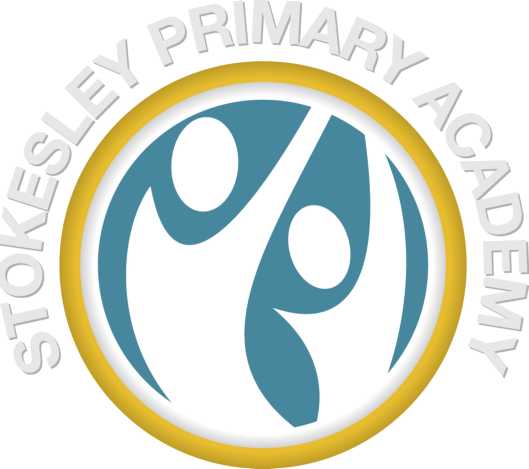 Relationships and Sex Education Policy (From 2020)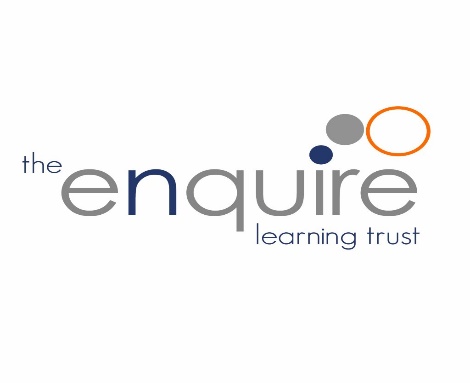 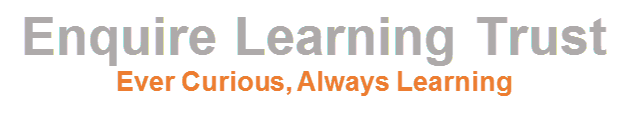 Contents  Version History 1. AimsThe aims of relationships and sex education (RSE) in our Trust are to:Provide a framework in which sensitive discussions can take placePrepare pupils for puberty, and give them an understanding of sexual development and the importance of health and hygieneHelp pupils develop feelings of self-respect, confidence and empathyCreate a positive culture around issues of sexuality and relationshipsTeach pupils the correct vocabulary to describe themselves and their bodies2. Statutory requirementsAs a Trust we must provide relationships education to all pupils as per section 34 of the Children and Social work act 2017.We do not have to follow the National Curriculum but we are expected to offer all pupils a curriculum that is similar to the National Curriculum including requirements to teach science which would include the elements of sex education contained in the science curriculum. In teaching RSE, we are required by our funding agreements to have regard to guidance issued by the secretary of state as outlined in section 403 of the Education Act 1996.At The Enquire Learning Trust we teach RSE as set out in this policy.This policy complies with our funding agreement and articles of association.3. Policy developmentThis policy has been developed in consultation with staff, pupils and parents. The consultation and policy development process involved the following steps:Review – a Director pulled together all relevant information including relevant national and local guidance Staff consultation – all school staff were given the opportunity to look at the policy and make recommendationsParent/stakeholder consultation – parents and any interested parties were invited to attend a meeting about the policyPupil consultation – we investigated what exactly pupils want from their RSERatification – once amendments were made, the policy was shared with governors and ratified4. DefinitionRSE is about the emotional, social and cultural development of pupils, and involves learning about relationships, sexual health, sexuality, healthy lifestyles, diversity and personal identity. RSE involves a combination of sharing information, and exploring issues and values. RSE is not about the promotion of sexual activity.5. CurriculumOur curriculum is set out as per Appendix 1 but we may need to adapt it as and when necessary.We have developed the curriculum in consultation with parents, pupils and staff, taking into account the age, needs and feelings of pupils. If pupils ask questions outside the scope of this policy, teachers will respond in an appropriate manner so they are fully informed and don’t seek answers online.Primary sex education will focus on:Preparing boys and girls for the changes that adolescence bringsHow a baby is conceived and bornFor more information about our curriculum, see our curriculum map in Appendix 1.6. Delivery of RSERSE is taught within the personal, social, health and economic (PSHE) education curriculum. Biological aspects of RSE are taught within the science curriculum, and other aspects are included in religious education (RE). Pupils also receive stand-alone sex education sessions delivered by a trained health professional. Relationships education focuses on teaching the fundamental building blocks and characteristics of positive relationships including:Families and people who care for meCaring friendshipsRespectful relationshipsOnline relationshipsBeing safeAt Stokesley Primary Academy, we will include sex education within the statutory content of the science curriculum and health education curriculum. If issues occur beyond this, individuals may be taught additional content in consultation with their parents. For more information about our RSE curriculum, see Appendices 1 and 2.These areas of learning are taught within the context of family life taking care to ensure that there is no stigmatisation of children based on their home circumstances (families can include single parent families, LGBT parents, families headed by grandparents, adoptive parents, foster parents/carers amongst other structures) along with reflecting sensitively that some children may have a different structure of support around them (for example: looked after children or young carers).7. Roles and responsibilities7.1 The Board of TrusteesThe Trustees will approve the RSE policy, and hold the Principal to account for its implementation.7.2 The PrincipalThe Principal is responsible for ensuring that RSE is taught consistently across the academy, and for managing requests to withdraw pupils from non-statutory components of RSE (see section 8).7.3 StaffStaff are responsible for:Delivering RSE in a sensitive wayModelling positive attitudes to RSEMonitoring progressResponding to the needs of individual pupilsResponding appropriately to pupils whose parents wish them to be withdrawn from the non-statutory components of RSEStaff do not have the right to opt out of teaching RSE. Staff who have concerns about teaching RSE are encouraged to discuss this with the Principal.All teaching staff are responsible for the teaching of RSE in school. 7.4 PupilsPupils are expected to engage fully in RSE and, when discussing issues related to RSE, treat others with respect and sensitivity.8. Parents’ right to withdraw Parents do not have the right to withdraw their children from relationships education.Parents have the right to withdraw their children from the non-statutory components of sex education within RSE. 9. TrainingStaff are trained on the delivery of RSE as part of their induction and it is included in our continuing professional development calendar. The Principal will also invite visitors from outside the academy, such as school nurses or sexual health professionals, to provide support and training to staff teaching RSE.10. Monitoring arrangementsThe delivery of RSE is monitored by the Principal and PSHE lead through: enquiries and lesson observations.Pupils’ development in RSE is monitored by class teachers as part of our internal assessment systems. This policy will be reviewed by the Board of Trustees annually.11. Appendix 1: Curriculum mapRelationships and sex education curriculum map12. Appendix 2: By the end of primary school pupils should know13. Review of this Policy Trustees to review this policy every 3 years. It may however review this policy earlier than this if the government produces new regulations, or if it receives recommendations on how this policy might be improved1. Aims32.Statutory requirements 33Policy Development 34.Definition  45.Curriculum  46.Delivery of RSE47.Roles and Responsibilities58.Parents’ right to withdraw 59.Training610.Monitoring arrangements 611.Appendix 1: Curriculum map712.Appendix 2: By the end of primary school pupils should know 813. Review of this Policy11Date Author Version Comment Year groupTopic/theme details Science CurriculumYear 1Identify, name, draw and label the basic parts of the human body and say which part of the body is associated with each sense.Year 2 Notice that animals, including humans, have offspring which grow into adultsYear 3Explore the part that flowers play in the life cycle of flowering plants, including pollination, seed formation and seed dispersal.Year 5Describe the life process of reproduction in some plants and animalsYear 5Describe the changes as humans develop to old age.Year 6Recognise that living things produce offspring of the same kind, but normally offspring vary and are not identical to their parentsHealth CurriculumPupils should know:Key facts about puberty and the changing adolescent body, particularly from age 9 through to 11, including physical and emotional changesAbout menstrual wellbeing including the key facts about the menstrual cycle.TopicPupils should knowFamilies and people who care about meThat families are important for children growing up because they can give love, security and stabilityThe characteristics of healthy family life, commitment to each other, including in times of difficulty, protection and care for children and other family members, the importance of spending time together and sharing each other’s livesThat others’ families, either in the academy or in the wider world, sometimes look different from their family, but that they should respect those differences and know that other children’s families are also characterised by love and careThat stable, caring relationships, which may be of different types, are at the heart of happy families, and are important for children’s security as they grow upThat marriage represents a formal and legally recognised commitment of two people to each other which is intended to be lifelongHow to recognise if family relationships are making them feel unhappy or unsafe, and how to seek help or advice from others if neededCaring friendshipsHow important friendships are in making us feel happy and secure, and how people choose and make friendsThe characteristics of friendships, including mutual respect, truthfulness, trustworthiness, loyalty, kindness, generosity, trust, sharing interests and experiences and support with problems and difficultiesThat healthy friendships are positive and welcoming towards others, and do not make others feel lonely or excludedThat most friendships have ups and downs, and that these can often be worked through so that the friendship is repaired or even strengthened, and that resorting to violence is never rightHow to recognise who to trust and who not to trust, how to judge when a friendship is making them feel unhappy or uncomfortable, managing conflict, how to manage these situations and how to seek help or advice from others, if neededRespectful relationshipsThe importance of respecting others, even when they are very different from them (for example, physically, in character, personality or backgrounds), or make different choices or have different preferences or beliefsPractical steps they can take in a range of different contexts to improve or support respectful relationshipsThe conventions of courtesy and mannersThe importance of self-respect and how this links to their own happinessThat in the academy and in wider society they can expect to be treated with respect by others, and that in turn they should show due respect to others, including those in positions of authorityAbout different types of bullying (including cyberbullying), the impact of bullying, responsibilities of bystanders (primarily reporting bullying to an adult) and how to get helpWhat a stereotype is, and how stereotypes can be unfair, negative or destructiveThe importance of permission-seeking and giving in relationships with friends, peers and adultsOnline relationshipsThat people sometimes behave differently online, including by pretending to be someone they are notThat the same principles apply to online relationships as to face-to face relationships, including the importance of respect for others online including when we are anonymousThe rules and principles for keeping safe online, how to recognise risks, harmful content and contact, and how to report themHow to critically consider their online friendships and sources of information including awareness of the risks associated with people they have never metHow information and data is shared and used onlineBeing safeWhat sorts of boundaries are appropriate in friendships with peers and others (including in a digital context)About the concept of privacy and the implications of it for both children and adults; including that it is not always right to keep secrets if they relate to being safeThat each person’s body belongs to them, and the differences between appropriate and inappropriate or unsafe physical, and other, contactHow to respond safely and appropriately to adults they may encounter (in all contexts, including online) whom they do not knowHow to recognise and report feelings of being unsafe or feeling bad about any adultHow to ask for advice or help for themselves or others, and to keep trying until they are heardHow to report concerns or abuse, and the vocabulary and confidence needed to do soWhere to get advice e.g. family, academy and/or other sources